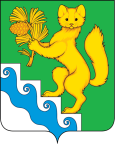 АДМИНИСТРАЦИЯ    БОГУЧАНСКОГО  РАЙОНАПОСТАНОВЛЕНИЕ15.01.2021 г.                              с. Богучаны                                          №17-пО внесении изменений в "Положение об оплате труда работников Муниципального казенного учреждения «Муниципальная пожарная часть        № 1»", утвержденное  постановлением администрации Богучанского района от 17.12.2013 № 1648-п	В соответствии с Трудовым кодексом Российской Федерации, с Федеральным Законом от 06.10.2003 № 131-ФЗ «Об общих принципах организации местного самоуправления в Российской Федерации, Законом Красноярского края от 29.10.2009 № 9-3864 «О системах оплаты труда работников краевых государственных учреждений», Законом Красноярского края от 24.12.2020 № 10-4659 "О внесении изменений в статью 4 и приложение 3 к Закону края "О системах оплаты труда работников краевых государственных учреждений", "Положением о системе оплаты труда работников муниципальных бюджетных и казенных учреждений", утвержденным постановлением администрации Богучанского района от 18.05.2012 № 651-п, руководствуясь статьями 7, 43, 47 Устава Богучанского района ПОСТАНОВЛЯЮ:	1. Внести изменения в "Положение об оплате труда работников Муниципального казенного учреждения «Муниципальная пожарная часть        № 1»", утвержденное  постановлением администрации Богучанского района от 17.12.2013 № 1648-п  (далее – Положение):	1.1. В абзаце втором пункта 4.10. Положения цифры «21834» заменить цифрами «23026».2. Контроль за исполнением постановления возложить на заместителя Главы Богучанского  района по экономике и планированию   Н.В. Илиндееву.      3. Настоящее постановление вступает  в силу со дня, следующего за днем опубликования в Официальном вестнике Богучанского района и распространяется на правоотношения, возникшие с 1 января 2021 года.Глава  Богучанского района                                                  В.Р. Саар